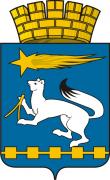 ДУМА ГОРОДСКОГО ОКРУГА НИЖНЯЯ САЛДАР Е Ш Е Н И Е30.01.2017                                                                                                   № 7/2 Об утверждении проекта планировки и проекта межевания для линейного объекта «Канализационный коллектор для объекта сооружения биологической очистки хозбытовых сточных вод производительностью 6000 м³/сут городского округа Нижняя Салда Свердловской области»      	В соответствие с Градостроительным кодексом Российской Федерации,   Федеральным законом от 6 октября 2003 года  № 131-ФЗ «Об общих принципах организации местного самоуправления в Российской Федерации», Правилами землепользования и застройки города Нижняя Салда, утвержденными решением Думы городского округа Нижняя Салда от 17.04.2008 № 3/9 (с изменениями), руководствуясь Уставом городского округа Нижняя Салда, учитывая результаты публичных слушаний по обсуждению проекта планировки и проекта межевания для линейного объекта «Канализационный коллектор для объекта сооружения биологической очистки хозбытовых сточных вод производительностью 6000 м³/сут  городского округа Нижняя Салда Свердловской области» от 30.01.2017, Дума городского округа Нижняя СалдаР Е Ш И Л А :		1. Утвердить проект планировки и проект межевания для линейного объекта «Канализационный коллектор для объекта сооружения биологической очистки хозбытовых сточных вод производительностью 6000 м³/сут городского округа Нижняя Салда Свердловской области» (прилагается).2. Опубликовать настоящее решение в газете «Городской вестник плюс» и разместить на официальном сайте городского округа Нижняя Салда.		3. Контроль над исполнением настоящего решения оставляю за собой.Председатель Думы городского округа Нижняя Салда_______________ Л.В. ВолковаГлава городского округа Нижняя Салда                                                                       ___________Е.В. Матвеева